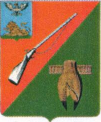 УПРАВЛЕНИЕ ОБРАЗОВАНИЯадминистрации Старооскольского городского округа Белгородской областиПРИКАЗ«15»  января  2018 года 							             №13    	В целях патриотического и духовно-нравственного воспитания подрастающего поколения путем совершенствования туристско-краеведческой, исследовательской и экскурсионной работы, во исполнение приказа управления образования администрации Старооскольского городского округа от 31 октября 2017 года №1316 «О проведении муниципального этапа областного конкурса исследовательских краеведческих работ участников Всероссийского туристско-краеведческого движения «Отечество», посвященного 75-летию Курской битвыв период с 01 ноября по 15 декабря 2017 года был проведен муниципальный этап областного конкурса исследовательских краеведческих работ участников Всероссийского туристско-краеведческого движения «Отечество» (далее – Конкурс).01 ноября для педагогов образовательных организаций на базе МБУ ДО «Центр детского и юношеского туризма и экскурсий» был проведен обучающий практический семинар по подготовке участников к Конкурсу.В Конкурсе приняли участие обучающиеся 7-11-х классов образовательных организаций: МБОУ «ООШ №2», МАОУ «ОК«Лицей №3», МБОУ «СОШ №5 с углубленным изучением отдельных предметов», МБОУ «ООШ №6», МБОУ «СОШ №11», МБОУ «СОШ №17», МАОУ «СОШ №24 с углубленным изучением отдельных предметов», МБОУ «СОШ №30», МБОУ «СОШ №34 с углубленным изучением отдельных предметов», МБОУ «Основная общеобразовательная Архангельская школа», МБОУ «Средняя общеобразовательная Городищенская школа с углубленным изучением отдельных предметов», МБОУ «Основная общеобразовательная Дмитриевская школа», МБОУ «Средняя общеобразовательная Ивановская школа», МБОУ «Основная общеобразовательная Крутовская школа», МБОУ «Основная общеобразовательная Обуховская школа, МБУ ДО «Центр детского и юношеского туризмам и экскурсий»Обучающимися были представлены 22 исследовательские работы по трем секциям: «Военная история» (8 работ), «Святое Белогорье» (8 работ), «Природное наследие»(6 работ).Количество работ, предоставленных на Конкурс в 2017 году, осталось таким же, как и в прошлом.  Конкурс традиционно проводился в два тура. В I(заочном)туре оценивались предоставленные и оформленные юными исследователями краеведческие материалы. К защите были допущены работы, получившие в заочном туре оценку более 9,0 баллов. Во II туре (очном) – конкурсанты защищали свои исследовательские работы.Оценка работ осуществлялась по следующим критериям: актуальность темы, новизна предмета исследования, четкость постановки цели и задач, наличие авторской позиции, грамотность, обоснованность выводов. Объектами исследований учащиеся выбрали судьбы земляков, внесших значительный вклад в развитие и процветание нашего края; православные святыни и утраченные памятники духовной культуры и архитектуры на территории  Старооскольского городского округа. В работах были затронуты актуальные проблемы экологического состояния окружающей среды, высказаны практические предложения по сохранению родников, обозначены возможные пути решения природоохранных задач на территории Старооскольского городского округа. Отмечено умение большинства конкурсантов достойно представлять свою работу.Члены жюри Конкурса отметили актуальность, практическую значимость, комплексность, полноту объема проведенных исследований и обращение к новым темам в работах обучающихся МАОУ «СОШ №24 с углубленным изучением отдельных предметов», МБОУ«СОШ №34 с углубленным изучением отдельных предметов»,МБОУ «Основная общеобразовательная Дмитриевская школа».Проведенный анализ также выявил ряд недостатков рассматриваемых исследовательских работ: - наличие работ, ранее принимавших участие в научно-исследовательских мероприятиях;- реферативный характер;- неточности формулировок основной темы;- отсутствие ссылок на библиографию и имеющиеся приложения;- нарушение принятых при оформлении библиографических данных стандартов.Участникам Конкурса, набравшим по сумме очного и заочного туров менее 50% от максимально возможного количества баллов, призовые места не присуждались. На основании вышеизложенногоп р и к а з ы в а ю:1. Утвердить итоги проведения  Конкурса (прилагаются).2. Наградить грамотами управления образования администрации Старооскольского городского округа победителей и призеров Конкурса.3. Руководителям образовательных организаций Старооскольского городского округа:3.1. Проанализировать итоги Конкурса.3.2. Продолжить работу по приобщению учащихся к поисковой и  исследовательской деятельности.3.3. Учесть результаты Конкурса при распределении стимулирующей части фонда оплаты труда педагогических работников.4. Контроль за исполнением приказа возложить на заместителя начальника управления образования Л.В. Илюк.Какуева Д.А.221262Утвержденыприказом управления образования администрации Старооскольского городского округаот «___»                                  №______Итоги муниципального этапа конкурса исследовательских краеведческих работ участников туристско-краеведческого движения «Отечество» Секция «Святое Белогорье»Секция «Военная история»Секция «Природное наследие»Об итогах проведения муниципального этапа областного конкурса исследовательских краеведческих работ участников Всероссийского туристско- краеведческого движения «Отечество», посвященного 75-летию Курской битвыНачальник управления образованияадминистрации Старооскольскогогородского округа 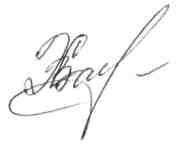                            С.В. Халеева№п/п№п/пФамилия, имяНаименование образо-вательной организацииФ.И.О. руководителя1 тур(15 б.)2 тур(25 б.)Итогобаллов(40 б.)Местогородские  образовательные организациигородские  образовательные организациигородские  образовательные организациигородские  образовательные организациигородские  образовательные организациигородские  образовательные организациигородские  образовательные организациигородские  образовательные организациигородские  образовательные организации1.1.Салькова ОльгаМБОУ «СОШ №6»Щербакова О.Б, учительгеографии12,5-12,552.2.Барзыкина АлександраМБОУ «СОШ №11»Самойлова Н.В., учитель истории и обществознания13193223.3.Охременко АннаМБОУ «СОШ №17»Батищева Г.М., учитель истории и обществознания10152544.4.Бочарова МарияМАОУ «СОШ №24 с УИОП»Андрусенко Е.А.,педагог дополнительного образования МБУ ДО «ЦДЮТиЭ», Агибалова Л.П.., учитель истории и обществознания13,52235,5155Корнилов Кирилл, Зеров НиколайМБУ ДО  «ЦДЮТиЭ»Андрусенко Е.А., Герлинская И.В., педагоги дополнительного образования МБУ ДО  «ЦДЮТиЭ»1318,531,53сельские  образовательные организациисельские  образовательные организациисельские  образовательные организациисельские  образовательные организациисельские  образовательные организациисельские  образовательные организациисельские  образовательные организациисельские  образовательные организациисельские  образовательные организации6Сорокина ЕлизаветаСорокина ЕлизаветаМБОУ «ОО Архангельская школа»Панкова А.И., учитель православной культуры1219,531,527.Федюкова ЛарисаФедюкова ЛарисаМБОУ «ОО Дмитриевская школа»Коваленко Н.И., учитель истории и обществознания,12,52133,518.Чабан УльянаЧабан УльянаМБОУ «ОО Ивановская школа»Дегтерева Н.Я., учитель географии1318313городские  образовательные организациигородские  образовательные организациигородские  образовательные организациигородские  образовательные организациигородские  образовательные организациигородские  образовательные организациигородские  образовательные организациигородские  образовательные организации1.Мелентьева АнастасияМБОУ «ООШ №2»Федорова Т.И., учитель начальных класов8,5-8,542.ВойлоковБогданМБОУ«ООШ №17»Батищева Г. М., учитель истории и обществознания102131,533.Кавардакова Дарья, Захарова ЕкатеринаМАОУ «СОШ №24 с УИОП»Агибалова Л.П.., учитель истории и обществознания, Андрусенко Е.А., педагог дополнительного образования МБУ ДО  «ЦДЮТиЭ»11,52031,534.Косинов ВладиславМБОУ «СОШ №34 с УИОП»Чеканов И.Н., учитель истории13,52235,515.Быков АлександрМБУ ДО  «ЦДЮТиЭ» Андрусенко Е.А., Герлинская И.В., педагоги дополнительного образования МБУ ДО  «ЦДЮТиЭ»13,52033,52сельские  образовательные организациисельские  образовательные организациисельские  образовательные организациисельские  образовательные организациисельские  образовательные организациисельские  образовательные организациисельские  образовательные организациисельские  образовательные организации6.Белоножко ВикторияМБОУ «СО Городищенская школа с УИОП»Ботвиньева О.М., учитель истории и обществознания8,5-8,5-7.Счастливцева ЕкатеринаМБОУ «ОО Дмитриевская школа»Кудинова А.И., учитель географии13203318.Беляев НикитаМБОУ «ОО Обуховскаяшкола»Дубченко Т. А.,учитель истории и обществознания11-11-городские  образовательные организациигородские  образовательные организациигородские  образовательные организациигородские  образовательные организациигородские  образовательные организациигородские  образовательные организациигородские  образовательные организациигородские  образовательные организации1.Чеховская АленаМАОУ «ОК «Лицей №3»Гребнев В.Б.,педагог дополнительного образования13,52134,512.Чупико КристинаМБОУ «СОШ №5 с УИОП» Каргиева Ж.Г., педагог дополнительного образования МБУ ДО  «ЦДЮТиЭ»13203323.Передерий СофияМБОУ «СОШ №30»Сидорова Валентина Николаевна, учитель географии1013233сельские  образовательные организациисельские  образовательные организациисельские  образовательные организациисельские  образовательные организациисельские  образовательные организациисельские  образовательные организациисельские  образовательные организациисельские  образовательные организации4.Канарян АннаМБОУ «СО Городищенская школа с УИОП»Ботвиньева О.М., учитель истории и обществознания8,51018,5-5.Ченцова ВикторияМБОУ «ОО Ивановская школа»Дегтерева Н.Я., учитель географии13203316.Червонных ОлегМБОУ «ОО Крутовская школа»Берлева Вера Ивановна, учитель географии1116272